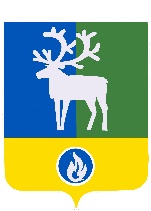 СЕЛЬСКОЕ ПОСЕЛЕНИЕ ВЕРХНЕКАЗЫМСКИЙБЕЛОЯРСКИЙ РАЙОНХАНТЫ-МАНСИЙСКИЙ АВТОНОМНЫЙ ОКРУГ – ЮГРА      проектАДМИНИСТРАЦИЯ  СЕЛЬСКОГО ПОСЕЛЕНИЯ   ВЕРХНЕКАЗЫМСКИЙПОСТАНОВЛЕНИЕот __ октября 2019 года                                                                                                       № ___О внесении изменения в приложение 2 к постановлению администрации сельского поселения Верхнеказымский от 17 февраля 2014 года № 21	П о с т а н о в л я ю:	1. Внести в приложение 2 «Персональный состав Совета по межнациональным и межконфессиональным отношениям при главе сельского поселения Верхнеказымский» к постановлению администрации сельского поселения Верхнеказымский от 17 февраля  2014 года № 21 «О Совете по межнациональным и межконфессиональным отношениям при главе сельского поселения Верхнеказымский» изменение, заменив слова «Динмухаметова А.Х.» словами «Кузнецова А.П.».	2. Опубликовать настоящее постановление в бюллетене «Официальный вестник сельского поселения Верхнеказымский».3. Настоящее постановление вступает в силу после его официального опубликования.Исполняющий обязанности главысельского поселения Верхнеказымский                                                                    В.В.Синцов